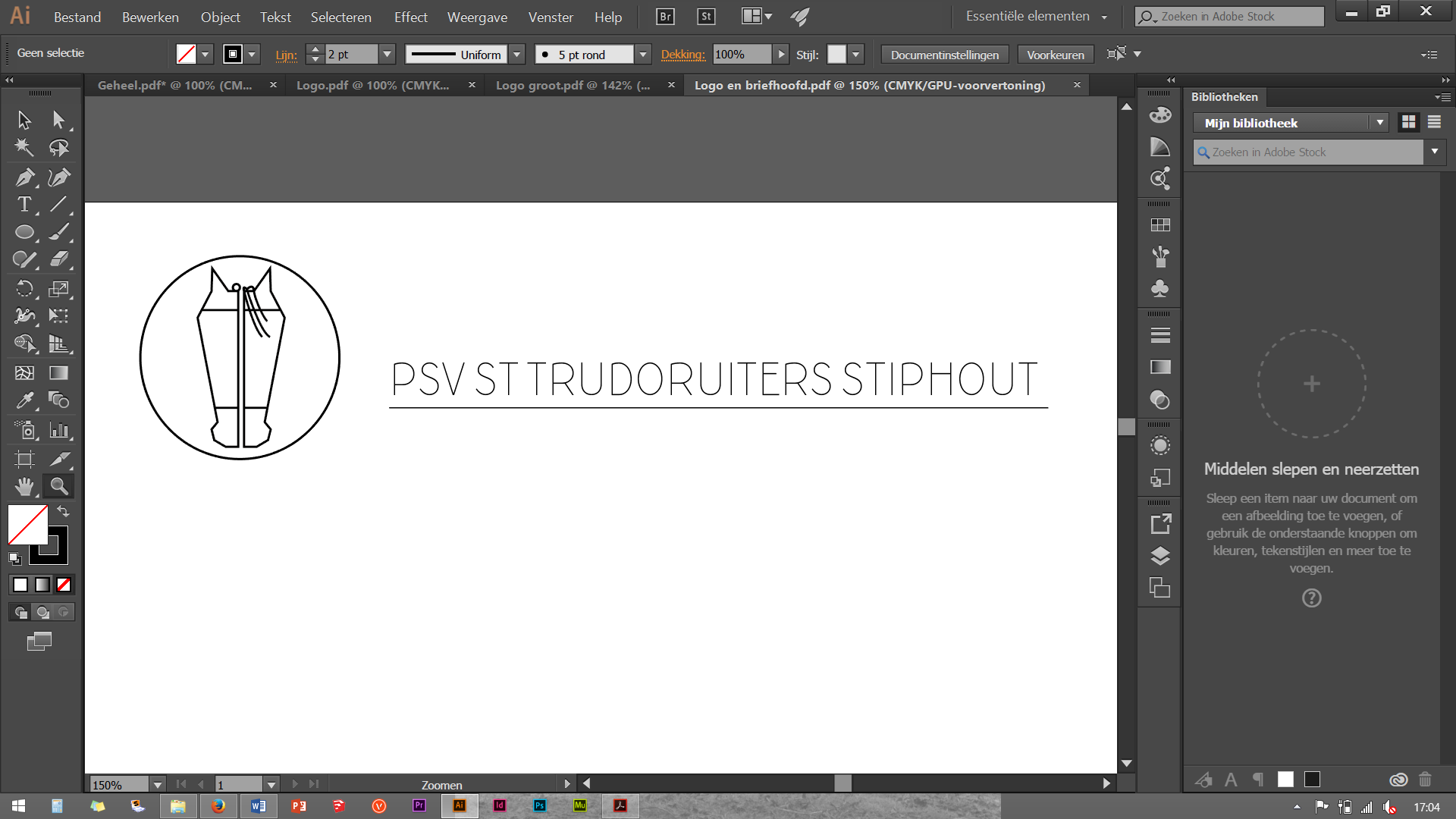 Onze jaarlijkse clubkampioenschappen staan weer voor de deur! Op zondag 24 september a.s. wordt de wedstrijd gehouden bij de Stiphoutse Hoeve aan de Stiphoutse Dreef 4. Er zal gereden worden in de buitenrijbaan.  Zowel Bixie, dressuur als springen staan op het programma.Deze gezellige onderlinge wedstrijd staat open voor alle ruiters, ook als je geen knhs startpas hebt. Ook dit jaar zijn de clubkampioenschappen opengesteld. Dit betekent dat niet-leden ook mogen deelnemen. Deel de affiche dus gerust uit bij je op stal of in je kennissenkring! Dressuur is open voor de rubrieken B t/m ZZ-licht. Ook is er de mogelijkheid om Bixie te starten, voor de nog onervaren ruitertjes, in de categorieën AA, A of B.Springen kan in de rubrieken BB t/m Z, waarbij categorie BB 10 cm lager dan categorie B wordt gelegd.Inschrijven voor de wedstrijd kan, tot 16 september, middels het inschrijfformulier wat als bijlage is toegevoegd te mailen aan st-trudoruiters@outlook.com.Op de locatie zijn enkele stallen en weides beschikbaar (voor leden) waar in overleg gebruik van gemaakt kan worden. Wil je gebruik maken van stalling c.q. weides neem dan tijdig contact op met Kareline Adriaans via info@stiphoutsehoeve.nl.We hopen op veel deelname van onze eigen leden!Met  vriendelijke groet,De wedstrijdcommissie.Patricia van OorschotSanne ScheepersMeike de WolfKareline Adriaans